Proposiciones con Punto de Acuerdo, correspondientes a la Segunda Sesión del Primer Período de la Diputación Permanente, correspondiente al Segundo Año de Ejercicio Constitucional de la Sexagésima Segunda Legislatura.11 de enero del año 2022.Proposiciones de Grupos Parlamentarios, Fracciones Parlamentarias y Diputadas y Diputados:A.- Proposición con Punto de Acuerdo que presentan las Diputadas y los Diputados integrantes del Grupo Parlamentario “Miguel Ramos Arizpe”, del Partido Revolucionario Institucional, por conducto del Diputado Álvaro Moreira Valdés, “Con el objeto de exhortar respetuosamente al Titular del Ejecutivo federal  para que se modifiquen los lineamientos para el otorgamiento de apoyos para gastos funerarios a familiares de personas fallecidas por la enfermedad covid-19, a fin de ampliar el requisito de grado de parentesco de los solicitantes contemplando, al menos, a los ascendientes y descendientes sin limitación de grado y el colateral hasta el tercer grado”.De urgente y Obvia ResoluciónB.- Proposición con Punto de Acuerdo que presenta la Diputada Lizbeth Ogazón Nava, conjuntamente con las Diputadas y el Diputado integrantes del Grupo Parlamentario “Movimiento de Regeneración Nacional” del Partido MORENA, “Para que se envíe atento exhorto a la Universidad Autónoma de Coahuila para que dicha institución acepte su responsabilidad en torno a las obligaciones de pago de pensiones y nóminas a sus trabajadores, así como a los jubilados y pensionados”.De urgente y Obvia ResoluciónC.- Proposición con Punto de Acuerdo que presenta la Diputada Mayra Lucila Valdés González, conjuntamente con las Diputadas y el Diputado integrantes del Grupo Parlamentario, “Carlos Alberto Páez Falcón”, del Partido Acción Nacional, “Mediante el cual propone a esta Asamblea Legislativa, envíe un atento exhorto al Presidente de México, al Lic. Andrés Manuel López Obrador, para que se apliquen vacunas para toda la población, refuerzos de vacunas y pruebas masivas de detección contra el COVID-19, esto ante las más de 300 mil muertes a causa de esta pandemia”. De urgente y Obvia ResoluciónD.- Proposición con Punto de Acuerdo que presenta la Diputada Laura Francisca Aguilar Tabares, conjuntamente con las Diputadas y el Diputado integrantes del Grupo Parlamentario “Movimiento de Regeneración Nacional” del Partido MORENA, “Para que se envíe un atento exhorto a los 38 Ayuntamientos de Coahuila, a fin de que incrementen la presencia de cuerpos de seguridad en las áreas verdes y parque públicos, basados siempre en un trato con perspectiva de género”.De urgente y Obvia ResoluciónE.- Proposición con Punto de Acuerdo que presenta la Diputada Mayra Lucila Valdés González, conjuntamente con las Diputadas y el Diputado integrantes del Grupo Parlamentario, “Carlos Alberto Páez Falcón”, del Partido Acción Nacional, “Mediante el cual propone a esta asamblea legislativa, envíe un atento exhorto al titular de la Subsecretaría de Prevención y Promoción de la Salud, de la Secretaría de Salud de México, al Dr. Hugo López-Gatell Ramírez, para que solicite a todos los laboratorios y empresas privadas del país que regulen y rindan los respectivos informes sobre los resultados de las pruebas COVID que estos mismos realizan, con el fin de tener certeza del verdadero número de casos positivos que se han disparado en esta cuarta ola de la pandemia, ya que a la fecha no se tiene un número exacto de personas contagiadas”.De urgente y Obvia ResoluciónF.- Proposición con Punto de Acuerdo que presentan las Diputadas María Esperanza Chapa García y María Eugenia Guadalupe Calderón Amezcua, conjuntamente con las Diputadas y Diputados integrantes del Grupo Parlamentario “Miguel Ramos Arizpe”, del Partido Revolucionario Institucional, “Con el objeto de exhortar respetuosamente al Gobierno Federal para que, a través de la Secretaría de Salud, contemplen la adquisición de vacunas Pfizer contra Covid 19, que permitan la inoculación de niñas y niños mayores de 5 años”.De urgente y Obvia ResoluciónG.- Proposición con Punto de Acuerdo que presenta la Diputada Teresa de Jesús Meraz García, conjuntamente con las Diputadas y el Diputado integrantes del Grupo Parlamentario “Movimiento de Regeneración Nacional” del Partido MORENA, “Para que se envíe atento exhorto a la Secretaria de Salud en el Estado así como a los 38 Municipios, para que se refuerce la campaña de uso de medidas sanitarias para romper la cadena de contagio del covid-19”.De urgente y Obvia ResoluciónH.- Proposición con Punto de Acuerdo que presentan las Diputadas y Diputados integrantes del Grupo Parlamentario “Miguel Ramos Arizpe”, del Partido Revolucionario Institucional, por conducto de la Diputada Martha Loera Arámbula, “Con el objeto de exhortar a los 38 Municipios para que, en la medida de sus posibilidades, se tengan en las oficinas municipales áreas de atención especiales y accesibles para los adultos mayores y las personas con discapacidad”.De urgente y Obvia ResoluciónI.- Proposición con Punto de Acuerdo que presenta el Diputado Francisco Javier Cortez Gómez, conjuntamente con las Diputadas integrantes del Grupo Parlamentario “Movimiento de Regeneración Nacional” del Partido MORENA, “A efecto de que la Secretaría de Salud Estatal, en concurrencia con la Secretaría de Salud Federal y con el Instituto Nacional de Migración, implemente un protocolo de atención médica de emergencia para migrantes en tránsito por la entidad”.De urgente y Obvia ResoluciónJ.- Proposición con Punto de Acuerdo que presentan las Diputadas y Diputados integrantes del Grupo Parlamentario “Miguel Ramos Arizpe”, del Partido Revolucionario Institucional, por conducto de la Diputada Olivia Martínez Leyva, “Con el objeto de exhortar al Consejo Nacional de Fomento Educativo, para que en la medida de sus posibilidades, desarrolle las estrategias necesarias y suficientes, para resolver la problemática de transporte hacia las comunidades rurales, a la que se están enfrentando los maestros que prestan los servicios de educación comunitaria”.K.- Proposición con Punto de Acuerdo planteado por las Diputadas y Diputados integrantes del Grupo Parlamentario “Miguel Ramos Arizpe”, del Partido Revolucionario Institucional, por conducto de la Diputada Olivia Martínez Leyva, “Con el objeto de exhortar a la Secretaría de Relaciones Exteriores, a fin de que promueva la inversión del sector eólico y farmacéutico en la laguna de conformidad con lo establecido en el “Atlas Prospectivo Territorial-Industrial”. PROPOSICIÓN CON PUNTO DE ACUERDO QUE PRESENTA EL DIPUTADO ÁLVARO MOREIRA VALDÉS, CONJUNTAMENTE CON LAS DIPUTADAS Y LOS DIPUTADOS DEL GRUPO PARLAMENTARIO "MIGUEL RAMOS ARIZPE", DEL PARTIDO REVOLUCIONARIO INSTITUCIONAL, CON EL OBJETO DE EXHORTAR RESPETUOSAMENTE AL TITULAR DEL EJECUTIVO FEDERAL  PARA QUE SE MODIFIQUEN LOS LINEAMIENTOS PARA EL OTORGAMIENTO DE APOYOS PARA GASTOS FUNERARIOS A FAMILIARES DE PERSONAS FALLECIDAS POR LA ENFERMEDAD COVID-19, A FIN DE AMPLIAR EL REQUISITO DE GRADO DE PARENTESCO DE LOS SOLICITANTES CONTEMPLANDO, AL MENOS, A LOS ASCENDIENTES Y DESCENDIENTES SIN LIMITACIÓN DE GRADO Y EL COLATERAL HASTA EL TERCER GRADO.DIPUTACIÓN PERMANENTE DEL CONGRESO DEL ESTADO DE COAHUILA DE ZARAGOZA.P R E S E N T E.-El suscrito Diputado Álvaro Moreira Valdés, conjuntamente con las Diputadas y Diputados integrantes del Grupo Parlamentario “Miguel Ramos Arizpe”, del Partido Revolucionario Institucional, con fundamento en lo dispuesto por los artículos 21 fracción VI, 179, 180, 181, 182 y demás relativos de la Ley Orgánica del Congreso del Estado Independiente, Libre y Soberano de Coahuila de Zaragoza, así como los artículos 16 fracción IV, 47 fracción IV, V y VI del Reglamento Interior de Practicas Parlamentarias del Congreso del Estado Libre e Independiente de Coahuila de Zaragoza, nos permitimos presentar a esta Soberanía la presente Proposición con Punto de Acuerdo, solicitando sea considerada de urgente y obvia resolución en base a las siguientes:CONSIDERACIONESEntramos al tercer año de la pandemia por Covid-19 y las autoridades mundiales están incrementando esfuerzos para que este sea el año en que le pongamos fin.Desafortunadamente, tan solo en la región de América el 2022 arrancó con 102 millones de casos de covid activos y 2.4 millones de fallecidos por esta enfermedad, en un momento en el que la variante omicrón ha tomado fuerza, esparciéndose fuertemente entre la población.En México, de acuerdo con el Informe Técnico Diario emitido por la Secretaría de Salud del gobierno federal, al 08 de enero se habían presentado más de 4 millones de casos y 300 mil 303 defunciones en todo el país.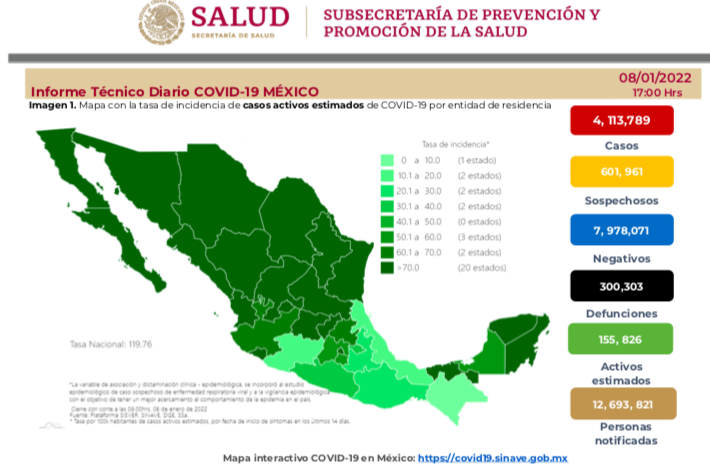 Y es que a pesar del avance de vacunación reportado por las autoridades, que suman 151 millones 945 mil 143 dosis suministradas (al 08 de enero de 2022), según datos de la plataforma Mundial para Compartir Todos los Datos Sobre la Influenza (GISAID, por sus siglas en inglés), México es el país con más contagios detectados por esta variante en América Latina, que en los últimos días han crecido casi un 875%.Si bien el gobierno federal señala que, pese al aumento en los contagios, las hospitalizaciones y fallecimientos no se han incrementado, es una realidad que la pandemia continúa, siendo indispensable mantener las medidas de precaución, protección y respaldo a la población.Una de las acciones implementadas para contribuir con los hogares mexicanos es el programa “Deudos Covid”, con el que se hace entrega de un apoyo económico de 11 mil 460 a las familias que han sufrido la pérdida un ser querido debido a esta enfermedad, a fin de contribuir con los gastos de servicios funerarios.Este programa se publicó en el Diario Oficial de la Federación el 25 de noviembre de 2020, entrando en vigor el 1º de diciembre con una vigencia de seis meses, renovables por un periodo igual si al concluir los primeros persiste la emergencia sanitaria. En ese contexto, considerando que ha concluido el plazo establecido, recientemente se publicaron los nuevos lineamientos con un periodo de vigencia similar, a partir del 02 de diciembre de 2021.Siguiendo los requisitos del documento original, este instrumento contempla que quien lo solicite deberá ser mayor de 18 años y que a la fecha de la muerte haya sido de la persona fallecida su cónyuge, concubina o concubino, descendiente en primer grado (hija o hijo), madre o padre.Para su registro se mantiene habillitada la plataforma web “deudoscovid.gob.mx”, en la que se deben ingresar o cargar electrónicamente información respecto a la persona finada, datos que acrediten el parentesco del solicitante y datos bancarios de la cuenta en la que se recibirá el apoyo.De acuerdo con información obtenida vía transparencia por parte del Grupo Radio Fórmula, actualizada al 22 de diciembre del pasado 2021, se habían ingresado 388,003 peticiones de apoyo, de las que habían sido aprobado 173,253, siendo rechazadas 211,566 que representan casi el 55%.Una de las causas para esta negativa es que no se acredita el parentesco requerido, teniendo las mayores tasas de rechazo las nietas, sobrinas, sobrinos y nietos en ese orden, con el 96.4 y 98%.En ese tenor, es relevante considerar que la composición actual de las familias en México ha cambiado. Ya no persiste solo la llamada “tradicional” compuesta por papá, mamá e hijos. De acuerdo con la clasificación desarrollada por el Instituto de Investigaciones Sociales, en nuestro país el 9.6% son familias extensas, que se integran por papá, mamá, hijos y algún miembro de otra generación como son las abuelas y abuelos. Asimismo, el 6.2% son familias formadas por parejas mayores sin hijos y el 11.1% son familias unipersonales, cuyas redes de cuidado pueden recaer en otros familiares directos como lo son sus hermanos o sobrinos.En este periodo de angustia y tristeza para cientos de miles de familias mexicanas, este programa es sin duda una importante acción para contribuir a aliviar la presión económica que se está viviendo. En razón de ello, las diputadas y los diputados del Partido Revolucionario Institucional estimamos importante hacer un atento y respetuoso llamado al gobierno federal para que considere la ampliación del requisito de parentesco, a fin de que también pueda ser solicitado, al menos, por las y los abuelos, las nietas y nietos, así como entre hermanos, tíos y sobrinos, contribuyendo así a la economía de sus hogares. Por todo lo anterior, las diputadas y los diputados del Partido Revolucionario Institucional nos permitimos presentar ante esta Diputación Permanente, solicitando sea tramitado como de urgente y obvia resolución el siguiente:PUNTO DE ACUERDOÚNICO.- Se exhorta respetuosamente al titular del ejecutivo federal  a modificar los “Lineamientos ante la emergencia sanitaria derivada de la pandemia del virus SARS-CoV-2, para el otorgamiento de apoyos para gastos funerarios a familiares de personas fallecidas por la enfermedad Covid-19, 2021”, a fin de ampliar el requisito de grado de parentesco de los solicitantes contemplando, al menos, a los ascendientes y descendientes sin limitación de grado y en línea colateral hasta el tercer grado.A T E N T A M E N T ESaltillo, Coahuila de Zaragoza, a 11 de enero de 2022DIP. ÁLVARO MORIRA VALDÉSDEL GRUPO PARLAMENTARIO “MIGUEL RAMOS ARIZPE”, DEL PARTIDO REVOLUCIONARIO INSTITUCIONALCONJUNTAMENTE CON LAS DEMAS DIPUTADAS Y LOS DIPUTADOS INTEGRANTES DEL GRUPO PARLAMENTARIO “MIGUEL RAMOS ARIZPE”,DEL PARTIDO REVOLUCIONARIO INSTITUCIONAL.PROPOSICIÓN CON PUNTO DE ACUERDO QUE PRESENTA LA DIPUTADA LIZBETH OGAZÓN NAVA CONJUNTAMENTE CON LAS DIPUTADAS Y EL DIPUTADO INTEGRANTES DEL GRUPO PARLAMENTARIO movimiento de regeneración nacional DEL PARTIDO morena, PARA QUE SE ENVÍE ATENTO EXHORTO A LA UNIVERSIDAD AUTÓNOMA DE COAHUILA PARA QUE DICHA INSTITUCIÓN ACEPTE SU RESPONSABILIDAD EN TORNO A LAS OBLIGACIONES DE PAGO DE PENSIONES Y NÓMINAS A SUS TRABAJADORES, ASÍ COMO A LOS JUBILADOS Y PENSIONADOS.H. DIPUTACIÓN PERMANENTE DELCONGRESO DEL ESTADO DE COAHUILA DE ZARAGOZAP R E S E N T E.-La suscrita Diputada Lizbeth Ogazón Nava, conjuntamente con las Diputadas y el Diputado integrantes del Grupo Parlamentario movimiento de regeneración nacional, del Partido morena, con fundamento en lo dispuesto por los artículos 21 fracción VI, 179, 180, 181, 182 y demás relativos de la Ley Orgánica del Congreso del Estado Independiente, Libre y Soberano de Coahuila de Zaragoza, nos permitimos presentar ante esta H. Diputación Permanente del Congreso del Estado, la presente Proposición con Punto de Acuerdo, solicitando que la misma sea considerada de urgente y obvia resolución en base a las siguientes:C O N S I D E R A C I O N E SLa Universidad Autónoma de Coahuila se encuentra atravesando una serie de sucesos relacionados con la falta de pago de trabajadores, pensionados y jubilados de dicha institución, de lo que devinieron una serie de manifestaciones civiles y protestas por el incumplimiento en el pago correspondiente.Debido a los acontecimientos, el Rector de la Institución, el Ingeniero Jesús Salvador Hernández Vélez, realizó varias manifestaciones señalando  que debido a que la Federación no ha destinado los recursos necesarios, la Universidad se ha visto imposibilitada en el pago de las nóminas y pensiones que se reclaman.No obstante, es importante establecer ciertas premisas con relación a los sujetos obligados en el pago de las nóminas y pensiones en cuestión, la primera de ellas nos dirige necesariamente a que la Universidad Autónoma de Coahuila es un Organismo Público, descentralizado por servicio, dotado de plena personalidad jurídica y autónoma en sus aspectos económico, técnico y administrativo.Partiendo de lo anterior, su propia Ley Orgánica, en el artículo 10, fracción III, establece la libertad de la misma para administrar a su conveniencia su patrimonio.Aunado al hecho de que la obligación de elaborar el proyecto de presupuesto anual tanto de ingresos como de egresos, lo es del Rector de la propia Institución Educativa, con aprobación del Consejo Universitario, de conformidad con el artículo 19 fracción I de la misma ley. Es importante destacar que el artículo 7 de la ley establece la manera en la que se constituirá su patrimonio aduciendo que el mismo se integrará, entre otros rubros, con las aportaciones del gobierno federal, porque estas últimas están supeditadas a los montos y aplicación de la Ley de Coordinación Fiscal, en ese sentido, tales aportaciones, a su vez, pueden variar con relación a los impuestos recabados por la propia entidad federativa de conformidad con la Ley de Coordinación citada.En esa línea de ideas, la Universidad Autónoma de Coahuila no puede deslindarse del cumplimiento de sus obligaciones tanto laborales como de seguridad social arguyendo que el Gobierno Federal ha disminuido los recursos asignados, o en su caso no los ha cubierto.Porque tales recursos, reiterando lo expuesto por el Delegado de la Secretaría de Bienestar, Reyes Flores Hurtado, han sido cubiertos, y la Universidad, en torno a sus obligaciones presupuestales debe contemplarlos al momento de realizar sus propias proyecciones de egresos, en las que necesariamente deben incluirse el pago de nóminas y pensiones.Además, es importante considerar la situación histórica que ha sobrellevado la Universidad Autónoma de Coahuila: acoso sexual; denuncias por desvíos en la Fiscalía General de la República; observaciones de la Auditoría Superior Estatal y Federal; procesos civiles perdidos, demandas laborales perdidas por millones. Todo lo anterior como un caldo de cultivo de circunstancias político-económicas para el desastre financiero.En palabras del propio Rector Salvador Hernández Vélez dichas al periódico El Diario de Coahuila el 2 de enero del 2022: “…esto es un problema estructural que se planteó en 1994 y que ahora nos tiene con un adeudo de 400 millones de pesos”Otro dato importante es que en 2020 el presupuesto de la Universidad fue de  3 mil 223 millones 214 mil 771.17 pesos, es decir, un incremento de 47.6% en comparación al que tuvo en el año 2015. En comparación,  el presupuesto de la UA de C es14.6% más grande que el de la ciudad de Saltillo, la cual tiene una mayor población que la universidad.No olvidemos la observación de la Auditoría Superior del Estado en donde señaló irregularidades en operaciones por 400 millones de pesos con empresas denominadas como “fantasma” debido a que su domicilio legal y fiscalía estaba localizado en terrenos baldíos o en casas de particulares que las desconocían.Así como la denuncia de la Auditoría Superior del Estado ante la Fiscalía Anticorrupción por 234.5 millones de pesos.Concluyendo con lo expuesto, el sujeto obligado en el pago de las pensiones y nóminas de los trabajadores y pensionados de la Universidad, es esta Institución, con acuerdo a las facultades y obligaciones que establece su Ley Orgánica, así como el Estatuto Universitario.No sin olvidar, que con fundamento en las propias palabras del rector y en la información pública difundida por la Auditoría Superior, el problema financiero de la Universidad Autónoma de Coahuila tiene un origen interno en el cual urge una reorganización de sus esquemas de financiamiento y de gasto, así como la aplicación de sistemas de control interno además de sancionar a los responsables de las irregularidades señaladas en los años anteriores, cuestiones en las que nada tiene que ver la Federación ni ninguna otra autoridad, más que su propio deficiente manejo en el mejor de los casos.Por lo anteriormente expuesto y con fundamento en lo dispuesto por los artículos 21 fracción VI, 179, 180, 181, 182 y demás relativos de la Ley Orgánica del Congreso del Estado Independiente, Libre y Soberano de Coahuila de Zaragoza, se presenta ante esta H. Diputación Permanente del Congreso del Estado, solicitando que sea tramitado como de urgente y obvia resolución el siguiente:PUNTO DE ACUERDOÚNICO. SE ENVÍE ATENTO EXHORTO AL RECTOR DE LA UNIVERSIDAD AUTÓNOMA DE COAHUILA SEÑALANDOLE QUE ESTA INSTITUCIÓN A SU CARGO, DEBE ACEPTAR SU RESPONSABILIDAD EN TORNO A LAS OBLIGACIONES DE PAGO DE PENSIONES Y NÓMINAS A SUS TRABAJADORES, ASÍ COMO A LOS PENSIONADOS.A T E N T A ME N T E
Saltillo, Coahuila de Zaragoza, Enero 11 del 2022Grupo Parlamentario de morenaDip. Lizbeth Ogazón NavaDip. Teresa De JesúsMerazGarcíaDip. Laura Francisca Aguilar TabaresDip. Francisco Javier Cortez GómezPUNTO DE ACUERDOProposición con punto de acuerdo que presenta la Dip. Mayra Lucila Valdés González, del Grupo Parlamentario del Partido Acción Nacional “Carlos Alberto Páez Falcón”, mediante el cual propone a esta asamblea legislativa, envíe un atento exhorto al Presidente de México, al Lic. Andrés Manuel López Obrador, para que se apliquen vacunas para toda la población, refuerzos de vacunas y pruebas masivas de detección contra el COVID-19, esto ante las más de 300 mil muertes a causa de esta pandemia. Mayra Lucila Valdés González, en mi carácter de diputada del Grupo Parlamentario del Partido Acción Nacional “Carlos Alberto Páez Falcón”, con fundamento en lo que al respecto disponen los artículos 179, 180, 181, 182 y relativos de la Ley Orgánica del Congreso del Estado de Coahuila, me permito presentar a la consideración de esta Diputación Permanente la siguiente proposición con Punto de Acuerdo, a la que solicito se le dé trámite de urgente y obvia resolución, al tenor de la siguiente:EXPOSICIÓN DE MOTIVOSLa Secretaría de Salud reportó este viernes 07 de enero, 131 muertes más por Covid-19, con lo que México suma 300 mil 101 decesos.La dependencia federal indicó que se tienen registrados 119 mil 368 casos activos con una tasa de incidencia de 91.7 por 100 mil habitantes (del 25 de diciembre de 2021 al 7 de enero de 2022).Las entidades con las tasas de casos activos más altas son Baja California Sur, Ciudad de México, Quintana Roo, San Luis Potosí, Zacatecas, Yucatán, Baja California, Chihuahua, Aguascalientes y Coahuila.México superó las 300 mil muertes registradas por Covid-19, sin embargo, considerando el registro completo y los decesos por asociación, así como los cálculos de exceso de muerte de la Secretaría de Salud, los fallecimientos atribuidos a Covid suman 451 mil 864.La última actualización hasta el 13 de diciembre sobre exceso de mortalidad en México reporta 646 mil 451 defunciones en exceso, de las cuales 451 mil 864 se asocian a Covid-19.Para Alejandro Macías, ex Comisionado Nacional para la Prevención y Control de la Influenza, el sistema hospitalario en México está en condiciones precarias, lo cual ha repercutido en la mortalidad.En Acción Nacional lamentamos la falta de acción de este gobierno, que ha provocado la muerte de más de 300 mil personas por la lenta reacción ante la pandemia por COVID-19; hacen falta vacunas, más pruebas y acciones para evitar más pérdidas humanas.Es inaceptable que el gobierno federal tenga almacenadas 49 millones de vacunas y haya perdido 96 mil. Además, aún faltan los más pequeños de la familia por vacunarse. Somos el único país donde los niños se tienen que amparar para recibirla.La incompetencia y errores del gobierno federal se ha traducido en un ritmo muy lento de vacunación de las y los mexicanos, teniendo en cuenta que a la velocidad que lleva, tardarían 6 meses en aplicarlas, con el riesgo que caduquen o que surja una nueva variante por la baja inmunización.Por ello, exigimos la aplicación de vacunas para las y los mexicanos que aún no reciben ninguna dosis, para inmunizar y evitar mayores contagios graves que provoquen más muertes.La incapacidad de López Obrador provocará más pérdidas de vidas que se pueden evitar.Este gobierno batió un nuevo récord, pero no por eficiente, todo lo contrario, por inepto y criminal, hoy 300 mil familias están de luto a causa del mal manejo de la pandemia de COVID-19. Urgen vacunas para toda la población, urgen refuerzos de vacunas urgen pruebas de detección.Por lo antes expuesto y con fundamento en los preceptos invocados de la Ley Orgánica del Congreso del Estado de Coahuila, se propone la aprobación, por la vía de urgente y obvia resolución, del siguiente: PUNTO DE ACUERDOÚNICO. - Envíese un atento exhorto al Presidente de México, al Lic. Andrés Manuel López Obrador, para que se apliquen vacunas para toda la población, refuerzos de vacunas y pruebas masivas de detección contra el COVID-19, esto ante las más de 300 mil muertes a causa de esta pandemia.Fundamos esta petición en los artículos 21, Fracción VI, 179, 180 y 182 de La Ley Orgánica del Congreso del Estado de Coahuila de Zaragoza. ATENTAMENTE“Por una patria ordenada y generosa y una vida mejor y más digna para todos”. Grupo Parlamentario “Carlos Alberto Páez Falcón” del Partido Acción Nacional. Saltillo, Coahuila de Zaragoza, 07 de enero de 2022DIP. MAYRA LUCILA VALDÉS GONZÁLEZ       ____________________			 __________________         DIP. LUZ NATALIA 			          DIP. RODOLFO GERARDO          VIRGIL ORONA				              WALSS AURIOLES     Proposición con Punto de Acuerdo que presenta la Diputada Laura Francisca Aguilar Tabares, conjuntamente con las Diputadas y el Diputado miembros del Grupo Parlamentario Movimiento de Regeneración Nacional, del Partido morena, para que se envíe un atento exhorto a los 38 Ayuntamientos de Coahuila, a fin de que incrementen la presencia de cuerpos de seguridad en las áreas verdes y parque públicos, basados siempre en un trato con perspectiva de género.H. DIPUTACIÓN PERMANENTE DEL CONGRESODEL ESTADO DE COAHUILA DE ZARAGOZA P R E S E N T E.- La suscrita Diputada Laura Francisca Aguilar Tabares, conjuntamente con las Diputadas y el Diputado integrantes del Grupo Parlamentario movimiento de regeneración nacional, del Partido morena, con fundamento en lo dispuesto por los artículos 21 fracción VI, 179, 180, 181, 182 y demás relativos de la Ley Orgánica del Congreso del Estado Independiente, Libre y Soberano de Coahuila de Zaragoza, nos permitimos presentar ante esta H. Diputación Permanente del Congreso del Estado, la presente Proposición con Punto de Acuerdo, solicitando que la misma sea considerada de urgente y obvia resolución con base en la siguiente:EXPOSICIÓN DE MOTIVOSPara la Cuarta Transformación, recuperar el tejido social es fundamental para vivir en una comunidad más solidaria, alegre y segura, en una donde todas y todos podamos forjar nuestro destino, sin importar nuestra condición socio económica, religión, origen étnico ni cualquier otro factor de posible discriminación.Es por eso que los espacios de convivencia se convierten en zonas claves para conseguir tal objetivo, ya que el derecho al esparcimiento contribuye a la formación de nuestra personalidad y al vínculo que establecemos con la sociedad. Sin ellos, nos convertimos en seres aislados, con escasas posibilidades de compartir momentos con las demás personas de nuestros pueblos, colonias y ciudades.Pero, ¿qué pasa cuando, aún existiendo espacios de esparcimiento, no nos sentimos seguros en ellos? Lo más seguro es que dejen de cumplir su propósito de aglomerar a la comunidad y pasen a ser lugares vacíos y propicios para las conductas anti sociales.Reconocemos que Coahuila cuenta con una amplia gama de espacios deportivos y de parques públicos, pero desgraciadamente muchos de ellos se encuentran abandonados por la ausencia de seguridad y, sobre todo, de una seguridad con perspectiva de género que tome a consideración las preocupaciones específicas que, como mujeres, tenemos.Gracias a los recorridos territoriales que realizo semanalmente, la ciudadanía me ha hecho mención de lo inseguro que se han tornado las áreas verdes, los parques públicos y los espacios deportivos. Por una parte, debido que se localizan en áreas anteriormente conflictivas y, segundo, porque los incentivos que contrarresten dicha reputación han sido escasos.Es verdad que la construcción de áreas de esparcimiento en lugares conflictivos tiende a reducir los índices de criminalidad, pero también es cierto que estos procesos pueden tardar años en verse reflejados y, sobre todo, en ser percibidos por los vecinos. Por eso consideramos esencial la presencia de seguridad en dichos espacios, para que la ciudadanía vea realmente como una opción las áreas verdes y los parques públicos al momento de buscar momentos de recreación o de ejercicio.Sin embargo, y como comentábamos previamente, la presencia de cuerpos de seguridad debe de ir acompañada de una capacitación adecuada en perspectiva de género, porque jamás los problemas de inseguridad serán los mismos para un hombre que para una mujer. Hay ocasiones en que las áreas verdes y espacios deportivos tienen una mayor concurrencia por parte de los hombres, ya sea por la ausencia de iluminación o de seguridad pública que pueda garantizar condiciones adecuadas para la concurrencia de las mujeres.Es importante recordar que dichos lugares no son exclusivos para la práctica deportiva o recreativa, sino de tránsito para mucha gente que, día a día, se desplaza caminando a sus escuelas, hogares o centros de trabajo. Desde morena, nuestro trabajo es velar por los intereses de todo el pueblo, y son puntos como este donde creemos que podemos encontrar coincidencias con todos los grupos políticos y, fundamentalmente, con todos los sectores de la población.Tomando eso a consideración, y a sabiendas de que la problemática aquí expuesta no es propia de un solo municipio, buscamos hacer este llamado a los 38 Ayuntamientos de Coahuila, para incrementar la presencia de cuerpos de seguridad en las áreas verdes y parques públicos, la cual deberá de incluir un trato con perspectiva de género para atender a las mujeres, un grupo siempre con condición de vulnerabilidad.Por lo anteriormente expuesto y con fundamento en lo dispuesto por los artículos 21 fracción VI, 179, 180, 181, 182 y demás relativos de la Ley Orgánica del Congreso del Estado Independiente, Libre y Soberano de Coahuila de Zaragoza, se presenta ante esta H. Diputación Permanente del Congreso del Estado, solicitando que sea tramitado como de urgente y obvia resolución el siguiente:PUNTO DE ACUERDOÚNICO.- Se envíe un atento exhorto a los 38 Ayuntamientos de Coahuila, a fin de que, a través de sus direcciones de seguridad pública, incrementen la presencia de elementos de seguridad en las áreas verdes y parques públicos, siempre orientados a un trato con perspectiva de género.A T E N T A ME N T ESaltillo, Coahuila de Zaragoza, 11 de enero de 2022.Dip. Laura Francisca Aguilar TabaresConjuntamente con las Diputadas y el Diputado integrantes del Grupo Parlamentario “Movimiento Regeneración Nacional”del partido morena:Dip. Francisco Javier Cortez GómezDip. Teresa de Jesús Meraz GarcíaDip. Lizbeth Ogazón Nava“Hasta que la dignidad se haga costumbre”Proposición con punto de acuerdo que presenta la Dip. Mayra Lucila Valdés González, del Grupo Parlamentario del Partido Acción Nacional “Carlos Alberto Páez Falcón”, mediante el cual propone a esta asamblea legislativa, envíe un atento exhorto al titular de la Subsecretaría de Prevención y Promoción de la Salud, de la Secretaría de Salud de México, al Dr. Hugo López-Gatell Ramírez, para que solicite a todos los laboratorios y empresas privadas del país que regulen y rindan los respectivos informes sobre los resultados de las pruebas COVID que estos mismos realizan, con el fin de tener certeza del verdadero número de casos positivos que se han disparado en esta cuarta ola de la pandemia, ya que a la fecha no se tiene un número exacto de personas contagiadas.Mayra Lucila Valdés González, en mi carácter de diputada del Grupo Parlamentario del Partido Acción Nacional “Carlos Alberto Páez Falcón”, con fundamento en lo que al respecto disponen los artículos 179, 180, 181, 182 y relativos de la Ley Orgánica del Congreso del Estado de Coahuila, me permito presentar a la consideración de esta Diputación Permanente la siguiente proposición con Punto de Acuerdo, a la que solicito se le dé trámite de urgente y obvia resolución, al tenor de la siguiente:EXPOSICIÓN DE MOTIVOSLa variante ómicron de COVID se expande “a un ritmo que no habíamos visto en ninguna de las cepas anteriores”, y probablemente ya está en casi todos los países del mundo, alertó la Organización Mundial de la Salud (OMS).El país, que terminó 2021 superando la barrera de las 10.000 transmisiones diarias, comienza el nuevo año en medio de la alarma mundial generada por la variante ómicron, que es más contagiosa y que aún encierra dudas sobre su gravedad en las personas no vacunadas o más vulnerables.Las pruebas rápidas de antígenos son mejores para identificar correctamente los casos de COVID-19 en personas con síntomas que, en personas sin síntomas, según una revisión sistemática actualizada de Cochrane, que evalúa las pruebas rápidas para la detección de la infección por SARS-CoV-2.Existen grandes diferencias en la precisión de las diferentes marcas de prueba, y muy pocas cumplen con los estándares mínimos aceptables de rendimiento de la Organización Mundial de la Salud (OMS), señalan desde Cochrane, una red global independiente que reúne y resume la mejor evidencia de la investigación para ayudar a la toma de decisiones de salud informada.Durante la pandemia de COVID-19, es importante realizar un diagnóstico rápido de las personas infectadas con el SARS-CoV-2. Luego, se pueden tomar decisiones rápidamente sobre el tratamiento de las personas infectadas y se pueden iniciar otras medidas, como el aislamiento y el rastreo de contactos.Se han desarrollado pruebas para diagnosticar COVID-19 que pueden proporcionar resultados "mientras se espera". Se encuentran disponibles dos tipos de pruebas rápidas en el "punto de atención", y ambas utilizan muestras de nariz o garganta. Las pruebas de antígeno identifican proteínas en el virus y vienen en casetes de plástico desechables similares a las pruebas de embarazo, con resultados disponibles en 30 minutos.Todos los gobiernos estatales deben registrar el número de casos confirmados de COVID-19 en la plataforma del Sistema de Vigilancia Epidemiológica de Enfermedad Respiratoria Viral (SISVER) de la Secretaría de Salud. Sin embargo, no se incluyen algunos laboratorios y empresas privadas autorizadas para realizar pruebas de detección. Esto significa que la plataforma del gobierno federal no registra la totalidad de casos confirmados por los laboratorios privados ubicados en los estados.Por lo antes expuesto y con fundamento en los preceptos invocados de la Ley Orgánica del Congreso del Estado de Coahuila, se propone la aprobación, por la vía de urgente y obvia resolución, del siguiente: PUNTO DE ACUERDOÚNICO.- Envíese un atento exhorto al titular de la Subsecretaría de Prevención y Promoción de la Salud, de la Secretaría de Salud de México, al Dr. Hugo López-Gatell Ramírez, para que solicite a todos los laboratorios y empresas privadas del país, que regulen y rindan los respectivos informes sobre los resultados de las pruebas COVID que estos mismos realizan, con el fin de tener certeza del verdadero número de casos positivos que se han disparado en esta cuarta ola de la pandemia, ya que a la fecha no se tiene un número exacto de personas contagiadas.Fundamos esta petición en los artículos 21, Fracción VI, 179, 180 y 182 de La Ley Orgánica del Congreso del Estado de Coahuila de Zaragoza. ATENTAMENTE“Por una patria ordenada y generosa y una vida mejor y más digna para todos”. Grupo Parlamentario “Carlos Alberto Páez Falcón” del Partido Acción Nacional. Saltillo, Coahuila de Zaragoza, 11 de enero de 2022DIP. MAYRA LUCILA VALDÉS       ____________________			 __________________         DIP. LUZ NATALIA			          DIP. RODOLFO GERARDO          VIRGIL ORONA				              WALSS AURIOLES     PROPOSICIÓN CON PUNTO DE ACUERDO QUE PRESENTAN LAS DIPUTADAS MARÍA ESPERANZA CHAPA GARCÍA Y MARÍA EUGENIA GUADALUPE CALDERÓN AMEZCUA, CONJUNTAMENTE CON LAS Y LOS DIPUTADOS INTEGRANTES DEL GRUPO PARLAMENTARIO “MIGUEL RAMOS ARIZPE” DEL PARTIDO REVOLUCIONARIO INSTITUCIONAL, CON EL OBJETO DE EXHORTAR RESPETUOSAMENTE AL GOBIERNO FEDERAL PARA QUE, A TRAVÉS DE LA SECRETARÍA DE SALUD, CONTEMPLEN LA ADQUISICIÓN DE VACUNAS PFIZER CONTRA COVID 19, QUE PERMITAN LA INOCULACIÓN DE NIÑAS Y NIÑOS MAYORES DE 5 AÑOS.H.  DIPUTACIÓN PERMANENTE DEL CONGRESO DEL ESTADO DE COAHUILA DE ZARAGOZAP R E S E N T E.-La suscrita Diputada María Esperanza Chapa García y la Diputada María Eugenia Guadalupe Calderón Amezcua, conjuntamente con las demás Diputadas y Diputados integrantes del Grupo Parlamentario “Miguel Ramos Arizpe”, del Partido Revolucionario Institucional, con fundamento en lo dispuesto por los artículos 21 fracción VI, 179, 180, 181, 182 y demás relativos de la Ley Orgánica del Congreso del Estado Independiente, Libre y Soberano de Coahuila de Zaragoza, así como los artículos 16 fracción IV, 45 fracción IV, V y VI del Reglamento Interior y de Prácticas Parlamentarias del Congreso del Estado Independiente, Libre y Soberano de Coahuila de Zaragoza, nos permitimos presentar ante este Diputación Permanente, la presente Proposición con Punto de Acuerdo, solicitando que la misma sea considerada de urgente y obvia resolución en base a las siguientes:C O N S I D E R A C I O N E SNo es algo nuevo que los Centros de Control y Prevención de Enfermedades en los Estados Unidos recomienden la aplicación de la vacuna Pfizer para todos los menores de 5 a 17 años de edad. Actualmente en dicho país ya están aplicando la tercera dosis de refuerzo a aquellos mayores de 12 años que cuentan con más de cinco meses de haber completado su esquema de vacunación contra Covid-19.Las niñas y los niños tienen la misma probabilidad de contagiarse de Covid-19 que los adultos y corren el riesgo de enfermarse gravemente, sufrir complicaciones de salud a corto y largo plazo, además de ser portadores y contagiar a más personas. Ahora con la variante Omicrón que está repuntando rápidamente, los casos de Covid en nuestro país, quienes se encuentran totalmente desprotegidos son todos aquellos menores de 15 años a los cuales no ha contemplado el Gobierno Federal en el programa de vacunación.Me voy a permitir leer un extracto de una nota periodística Argentina del día 7 de enero de año en curso: “De los casi seis millones de chicos de entre 3 y 11 años que hay en el país, apenas el 45% enfrenta la explosiva ola de contagios que se vive por estas horas con esquema completo de vacunación. Y el 72% recibió al menos una dosis, según surge de los datos del Monitor de Vacunas del Ministerio de Salud de la Nación y del Comité de Infectología de la Sociedad Argentina de Pediatría (SAP). Por esta razón, el aumento de casos e internaciones pediátricas en los últimos días en todo el país preocupa a los especialistas. No por que la variante ómicron esté afectando de forma diferencial a los más chicos, sino porque se trata de la población más insuficientemente vacunada, es decir con menos recursos para hacer frente a la tercera ola.”Lamentablemente en el país mexicano, los recursos de las niñas y niños para hacer frente a la pandemia actualmente son casi nulos, y aunque como  lo hemos expuesto en diferentes ocasiones, desde el mes de junio de 2021  la Comisión Federal para la Protección contra Riesgos Sanitarios (Cofepris), con el visto bueno del Comité de Moléculas Nuevas (CMN), autorizó la vacuna anticovid de la farmacéutica Pfizer para personas de 12 años en adelante, señalando que dicho biológico cumple los requisitos de calidad, seguridad y eficacia necesarios para su aplicación a dicho grupo etario.El Gobierno Federal apenas tomó en cuenta a aquellas personas de entre 15 y 17 años de edad a quienes en días pasados se les aplicó la segunda dosis, manteniendo el argumento de que aún no se cuenta con información suficiente para la inoculación del resto de la población menor de edad.Además resulta contradictorio que en algunos consulados mexicanos que se encuentran en los Estados Unidos sí se estén vacunando a niñas y niños mayores de 5 años, mientras que las declaraciones del Secretario de Salud se basan en Vick y tés para que los menores de edad contagiados enfrenten el virus. Los contagios actualmente se encuentran en cifras sin precedentes desde que inició la pandemia. La actual variante omicrón tiene a todos los países en alerta y ha ocasionado en lo que a México respecta, posponer el inicio de clases presenciales para posiblemente el próximo 17 de enero, señalando el Gobierno Federal que, buscando reforzar a los docentes, se aprovecharán estos días para dar inicio a la aplicación de una segunda dosis de vacuna.Estamos convencidos que se debe considerar que la vacuna generalizada contra el Covid-19 es el instrumento idóneo para proteger a las personas del virus, así como de las complicaciones relacionadas con este. Es la manera más segura también para que los niños y adolescentes reanuden con seguridad a muchas de las actividades que realizaban antes de la pandemia.Es decir, la vacuna debe estar al alcance de toda la población, tanto de adultos como de las niñas y niños mayores de 5 años ya que, como se ha señalado en repetidas ocasiones, existen pruebas científicas de la efectividad y seguridad de la vacuna Pfizer BioNTech, y que hasta ahora está protegiendo a los menores contra las complicaciones del virus en aquellos países en los cuales ya ha sido aprobada y aplicada.Es serio lo que actualmente está sucediendo y que aún y cuando las defunciones se han reducido en los adultos gracias a la vacunación, los hospitales y consultorios pediátricos están empezando a reportar más afluencia de niñas y niños con problemas respiratorios a causa del virus.Nuestro Grupo Parlamentario continuará insistiendo en que se proteja siempre el derecho de los infantes a la salud y, en consecuencia, se evite el riesgo de una ola de contagios en este grupo de edad.Por lo anteriormente expuesto y con fundamento en lo dispuesto por los artículos 21 fracción VI, 179, 180, 181, 182 y demás relativos de la Ley Orgánica del Congreso del Estado Independiente, Libre y Soberano de Coahuila de Zaragoza, se presenta ante esta Diputación Permanente, solicitando que sea tramitado como de urgente y obvia resolución el siguiente:PUNTO DE ACUERDOÚNICO.- SE ENVÍE ATENTO EXHORTO AL GOBIERNO FEDERAL PARA QUE, A TRAVÉS DE LA SECRETARÍA DE SALUD, CONTEMPLEN LA ADQUISICIÓN DE VACUNAS PFIZER CONTRA COVID 19, PARA DAR INICIO A LA INOCULACIÓN DE NIÑAS, NIÑOS Y ADOLESCENTES MAYORES DE 5 AÑOS.A T E N T A M E N T ESaltillo, Coahuila de Zaragoza, 11 de enero de 2022DIP. MARÍA ESPERANZA CHAPA G      DIP. MARÍA EUGENIA G. CALDERÓN ACONJUNTAMENTE CON LAS DIPUTADAS Y LOS DIPUTADOS INTEGRANTES DEL GRUPO PARLAMENTARIO “MIGUEL RAMOS ARIZPE”, DEL PARTIDO REVOLUCIONARIO INSTITUCIONAL.PROPOSICIÓN CON PUNTO DE ACUERDO QUE PRESENTA LA DIPUTADA TERESA DE JESÚS MERAZ GARCÍA CONJUNTAMENTE CON LAS DIPUTADAS Y EL DIPUTADO INTEGRANTES DEL GRUPO PARLAMENTARIO movimiento de regeneración nacional DEL PARTIDO morena, PARA QUE SE ENVÍE ATENTO EXHORTO A LA SECRETARIA DE SALUD EN EL ESTADO ASÍ COMO A LOS 38 MUNICIPIOS, PARA QUE SE REFUERCE LA CAMPAÑA DE USO DE MEDIDAS SANITARIAS PARA ROMPER LA CADENA DE CONTAGIO DEL COVID-19H. DIPUTACIÓN PERMANENTE DELH. CONGRESO DEL ESTADO DE COAHUILA DE ZARAGOZAP R E S E N T E.La suscrita Diputada Teresa de Jesús Meraz García, conjuntamente con las demás Diputadas y el Diputados integrantes del Grupo Parlamentario movimiento de regeneración nacional, del Partido morena, con fundamento en lo dispuesto por los artículos 21 fracción VI, 179, 180, 181, 182 y demás relativos de la Ley Orgánica del Congreso del Estado Independiente, Libre y Soberano de Coahuila de Zaragoza, nos permitimos presentar ante esta H. Diputación Permanente del Congreso del Estado, la presente Proposición con Punto de Acuerdo, solicitando que la misma sea considerada de urgente y obvia resolución en base a las siguientes: C O N S I D E R A C I O N E SAnte la nueva oleada del virus SAR-COVID-19, cuya variante Omicron ya está presente en el Estado de Coahuila, pues según el reporte de la Secretaria de Salud en el estado al corte del sábado 8 de enero, había en la entidad 4,297 casos activos de COVID-19, de los cuales 987 corresponden a Saltillo y 598 al municipio de Torreón.En cuanto a las defunciones, del 2 al 8 de enero sumaron 55 y de esas, 10 son en el municipio torreón y 5 en Saltillo, renglón en el que sí se refleja un decremento importante, gracias al avance de la aplicación de vacunas.Encontrándonos en plena Temporada Invernal, donde sabemos por conducto de las autoridades sanitarias el virus es más fuerte además de propagarse más rápidamente, se hace necesario reforzar las medidas de prevención ante la ciudadanía.Por otro lado, hace algunos días en Chipre se detectaron 25 casos de una nueva cepa de infección de coronavirus, la cual es resultado de la combinación de las variantes Delta y Ómicron, la cual fue nombrada “Deltacron”.Según recogen medios locales Leondios Kostrikis, profesor de Biología de la Universidad de Chipre y director del Laboratorio de Biotecnología y Virología Molecular fueron ellos quienes detectaron la “coinfección”.“Actualmente hay coinfecciones de ómicron y delta. Hemos hallado una variante que es una combinación de ambas”, aseguró el especialista para la cadena de Televisión Signa TV.De acuerdo al especialista la nueva variante tiene la firma genética de la variante Ómicron y los genomas de la variante delta.Aunque esta nueva variante denominada Deltacron no ha llegado a México aun, es solo cuestión de tiempo para que se empiece a propagar entre la población Mexicana y desde luego la Coahuilense, por ello los esfuerzos por tener el tercer refuerzo de vacunación por parte del Gobierno Federal se han intensificado, de ahí que se hace sumamente necesario reforzar de manera inmediata a través de todos los medios posibles CAMPAÑAS DE USO DE MEDIDAS SANITARIAS PARA ROMPER LA CADENA DE CONTAGIO. COMO EL USO CORRECTO DE CUBREBOCA, LAVADO CONSTANTE DE MANOS CON AGUA Y JABÓN, APLICACIÓN DE ALCOHOL GEL AL 70%, ESTAR PENDIENTE SI EXISTE TOSIDO O ESTORNUDO DE ETIQUETA, EVITAR TOCAR OJOS, NARIZ Y BOCA, SANA DISTANCIA, PERO SOBRE TODO ESTAR PENDIENTE ANTE CUALQUIER SÍNTOMA DE ENFERMEDAD RESPIRATORIA COMO TOS, FIEBRE, DOLOR DE CABEZA O GARGANTA.Así lo expresa el Instituto Mexicano del Seguro Social en su comunicado del día 8 de Enero del presente año, en el que hace un llamado a la población a reforzar las medidas sanitarias correspondientes.Por lo anteriormente expuesto y con fundamento en lo dispuesto por los artículos 21 fracción VI, 179, 180, 181, 182 y demás relativos de la Ley Orgánica del Congreso del Estado Independiente, Libre y Soberano de Coahuila de Zaragoza, se presenta ante esta H. Diputación Permanente del Congreso del Estado, solicitando que sea tramitado como de urgente y obvia resolución el siguiente:PUNTO DE ACUERDOÚNICO.SE ENVÍE ATENTO EXHORTO A LA SECRETARÍA DE SALUD ESTATAL ASÍ COMO A LOS 38 MUNICIPIOS DEL ESTADO DE COAHUILA DE ZARAGOZA, SOLICITANDOLES DE MANERA RESPETUOSA, QUE REFUERCEN LA CAMPAÑA DE USO DE MEDIDAS SANITARIAS PARA ROMPER LA CADENA DE CONTAGIO DEL COVID-19, SOBRE TODO EN ESTA EPOCA INVERNAL DEL AÑO, DONDE SE ESTA DANDO DE MANERA ACELERADA UNA MAYOR PROPAGACIÓN DEL VIRUS.A T E N T A M E N T ESaltillo, Coahuila de Zaragoza, Enero 11 del 2022Grupo Parlamentario de morena Dip. Teresa De Jesús Meraz GarcíaDip. Lizbeth Ogazón NavaDip. Laura Francisca Aguilar TabaresDip. Francisco Javier Cortez GómezPROPOSICIÓN CON PUNTO DE ACUERDO QUE PRESENTA LA DIPUTADA MARTHA LOERA ARÁMBULA, CONJUNTAMENTE CON LAS DIPUTADAS Y LOS DIPUTADOS DEL GRUPO PARLAMENTARIO "MIGUEL RAMOS ARIZPE", DEL PARTIDO REVOLUCIONARIO INSTITUCIONAL, CON EL OBJETO DE EXHORTAR A LOS 38 MUNICIPIOS PARA QUE, EN LA MEDIDA DE SUS POSIBILIDADES, SE TENGAN EN LAS OFICINAS MUNICIPALES ÁREAS DE ATENCIÓN ESPECIALES Y ACCESIBLES PARA LOS ADULTOS MAYORES Y LAS PERSONAS CON DISCAPACIDAD.DIPUTACIÓN PERMANENTE DEL CONGRESO DEL ESTADODE COAHUILA DE ZARAGOZA.P R E S E N T E.-La suscrita, conjuntamente con las Diputadas y los Diputados integrantes del Grupo Parlamentario “Miguel Ramos Arizpe”, del Partido Revolucionario Institucional, con fundamento en lo dispuesto por los artículos 21 fracción VI, 179, 180, 181, 182 y demás relativos de la Ley Orgánica del Congreso del Estado Independiente, Libre y Soberano de Coahuila de Zaragoza, así como los artículos 16 fracción IV, 45 fracción IV, V y VI del Reglamento Interior y de Prácticas Parlamentarias del Congreso del Estado Independiente, Libre y Soberano de Coahuila de Zaragoza nos permitimos presentar a esta Soberanía, la presente Proposición con Punto de Acuerdo, solicitando sea considerada de urgente y obvia resolución, en base a las siguientes:CONSIDERACIONESLos ayuntamientos son el máximo orden de gobierno que existe en cada municipio. Este se encarga principalmente de la administración pública, el orden, la prestación de servicios y la gestión de los intereses de la comunidad, entre muchas otras acciones.Sus actividades y servicios, prestados diariamente por sus dependencias y oficinas, son de vital importancia para el adecuado funcionamiento de los centros de población urbanos y rurales.Al respecto, la Constitución Política de los Estados Unidos Mexicanos menciona en su fracción III del artículo 115, que los municipios tendrán a su cargo las funciones y servicios públicos siguientes: agua potable, drenaje, alcantarillado, alumbrado público, limpia, recolección, traslado y disposición final de residuos, mercados, centrales de abasto, panteones, rastro, calles, parques y jardines y su equipamiento, la seguridad pública, la policía preventiva y tránsito y las demás que se determinen según las condiciones territoriales y socio-económicas así como su capacidad administrativa  financiera.Es por eso que día con día asisten a sus recintos y oficinas cientos de personas con la intención de realizar o solicitar trámites y servicios que son de utilidad para la ciudadanía. Entre los usuarios, es importante considerar las necesidades o requerimientos especiales que pueden necesitar algunos de ellos, como lo son los adultos mayores y las personas con discapacidad.En Coahuila, según el censo de población del INEGI 2020, habitan más de 3 millones de personas, de los cuales el 11.1% corresponde a personas con 60 años o más, siendo los municipios de Abasolo, Lamadrid, Candela, Guerrero y San Juan de Sabinas los que tienen el mayor porcentaje de población de este rango de edad.Asimismo, el 14.5% de la población en la entidad padece alguna discapacidad, limitación de la actividad cotidiana o con algún problema o condición mental, siendo las principales la falta de movilidad y de visión, concentrándose mayormente en la población de entre 30 a 84 años.En ese sentido, resulta relevante que las oficinas públicas de los municipios cuenten con áreas o espacios especializados y accesibles para estos grupos, ofreciéndoles un acceso preferente a los trámites, servicios públicos y programas que brindan. Asimismo, tener señalización, áreas de fácil ingreso y uso, turnos preferentes, personal necesario, procedimientos alternativos para el trámite o servicio solicitados según la discapacidad, favorece el trato digno y apropiado de estos grupos de población, sin menoscabar sus derechos y promoviendo su desarrollo.Los ayuntamientos son la autoridad mas cercana a la población, por eso es de especial importancia que en la medida de lo posible se preserven o establezcan áreas de atención especiales y accesibles para los adultos mayores y las personas con discapacidad, donde se les brinde una atención preferencial y eficiente, que facilite su acceso a los tramites, programas y servicios que presta el municipio. Es importante compañeras y compañeros que juntos impulsemos acciones que favorezcan la integración e inclusión de los adultos mayores y las personas con discapacidad. En nuestras manos está favorecer su libre desarrollo y facilitar el alcance y su acercamiento a los entes de gobierno. Por lo anteriormente expuesto y fundado, se presenta ante esta Diputación Permanente del Congreso, el siguiente:PUNTO DE ACUERDOÚNICO.- Se exhorta respetuosamente a los 38 municipios del estado para que, en la medida de sus posibilidades, habiliten en sus oficinas públicas áreas de atención especiales y accesibles para los adultos mayores y las personas con discapacidad, así como dispongan de acciones afirmativas para garantizar su derecho de acceso a los trámites, programas y servicios que prestan los municipios.A T E N T A M E N T ESaltillo, Coahuila de Zaragoza; 11 de enero de 2022DIP.  MARTHA LOERA ARÁMBULADEL GRUPO PARLAMENTARIO “MIGUEL RAMOS ARIZPE”, DEL PARTIDO REVOLUCIONARIO INSTITUCIONALCONJUNTAMENTE CON LAS DEMAS DIPUTADAS Y LOS DIPUTADOS INTEGRANTES DELGRUPO PARLAMENTARIO “MIGUEL RAMOS ARIZPE”,DEL PARTIDO REVOLUCIONARIO INSTITUCIONAL.PROPOSICIÓN CON PUNTO DE ACUERDO QUE PRESENTA EL DIPUTADO FRANCISCO JAVIER CORTEZ GÓMEZ, EN CONJUNTO CON LAS DIPUTADAS INTEGRANTES DEL GRUPO PARLAMENTARIO “MOVIMIENTO REGENERACIÓN NACIONAL”, DEL PARTIDO morena, DE ESTA SEXAGÉSIMA SEGUNDA LEGISLATURA DEL HONORABLE CONGRESO DEL ESTADO DE COAHUILA DE ZARAGOZA, A EFECTO DE QUE LA SECRETARÍA DE SALUD ESTATAL, EN CONCURRENCIA CON LA SECRETARÍA DE SALUD FEDERAL Y CON EL INSTITUTO NACIONAL DE MIGRACIÓN, IMPLEMENTE UN PROTOCOLO DE ATENCIÓN MÉDICA DE EMERGENCIA PARA MIGRANTES EN TRÁNSITO POR LA ENTIDAD.HONORABLE PLENO DEL CONGRESO DEL ESTADOPRESENTE.-El suscrito, Diputado Francisco Javier Cortez Gómez, juntamente con las Diputadas integrantes del Grupo Parlamentario “Movimiento Regeneración Nacional” del partido morena, de esta LXII Legislatura, con fundamento en lo dispuesto por los artículos 21 fracción VI, 179, 180, 181, 182 y demás relativos de la Ley Orgánica del Congreso del Estado Independiente, Libre y Soberano de Coahuila de Zaragoza, así como por los artículos 16 fracción IV, y 45 fracción IV, V y VI del respectivo Reglamento Interior y de Prácticas Parlamentarias, me permito poner a consideración de esta Honorable Diputación Permanente la presente proposición con punto de acuerdo que, dada la naturaleza de la misma, solicito que sea tramitada con carácter de urgente y obvia resolución, con base en la siguiente:EXPOSICIÓN DE MOTIVOSCoahuila es un territorio de paso migratorio y, desde el año anterior, como resultado de un hecho inédito, es el estado donde más confluyen los grupos migratorios que siguen su ruta hacia Estados Unidos.De acuerdo con información proporcionada por el Instituto Nacional de Migración, el Consejo Nacional de Ciencia y Tecnología (Conacyt) y particularmente por el Colegio de la Frontera Norte, es seguro que este año se registren en la entidad nuevas oleadas migratorias récord.De nueva cuenta, este fenómeno podrá a prueba la capacidad de servicio, no solo de las autoridades migratorias, sino también del Gobierno del Estado y, sobre todo, de los Ayuntamientos fronterizos.A los nuevos grupos de indocumentados extranjeros, que el año pasado sumaron alrededor de 15 mil personas, se agrega la afluencia de paisanos que cada año van y vienen de la Unión Americana. En 2018, de acuerdo con la Current Population Survey (CPS), se estima que alrededor de 38.5 millones de personas residentes en Estados Unidos son de origen mexicano.Al existir entidades como Zacatecas, cuya mitad de la población reside o trabaja en el vecino país del norte, es inevitable la movilidad de caravanas de mexicanos que periódicamente regresan periódicamente a nuestro país para visitar de manera temporal a sus familias.En virtud de esta realidad, en 1989 nace el Acuerdo por el que se instrumentan acciones de mejoramiento de los servidores públicos federales en las fronteras, puertos marítimos y aeropuertos internacionales del país, a partir de la propuesta ciudadana de organizaciones sociales, empresariales, religiosas y políticas de la comunidad mexicana, y de la comunidad México-Americana residentes en los Estados Unidos.El objetivo era responder a la necesidad de crear mecanismos que controlaran y eliminaran gradualmente los índices de maltrato, extorsión, robo, corrupción y prepotencia en que incurrían servidores públicos en contra de connacionales en su tránsito por el país.Dicho acuerdo  fue publicado en el Diario Oficial de la Federación el 6 de abril de 1989, contando con la participación de 8 dependencias públicas y el llamado Programa Bienvenido a casa, Paisano.Este programa registra la movilidad de paisanos cada año en tres operativos, según los periodos vacacionales de alta demanda: Semana Santa, así como las vacaciones de verano y de invierno.De todos es sabido que un gran número de connacionales que regresan a casa en dichas temporadas, al ser nacidos en Estados Unidos y no contar con el registro de doble nacionalidad, difícilmente tienen acceso a los centros de atención médica mexicanos, a menos que terceras personas realicen, a nombre de ellos, las gestiones respectivas.La Constitución Política de los Estados Unidos Mexicanos establece que toda persona tiene derecho a  protección de la Salud, lo cual está señalado en su artículo 4°, párrafo cuarto:...Toda Persona tiene derecho a la protección de la salud. La Ley definirá las bases y modalidades para el acceso a los servicios de salud y establecerá la concurrencia de la Federación y las entidades federativas en materia de salubridad general, conforme a lo que dispone la fracción XVI del artículo 73 de esta Constitución. La Ley definirá un sistema de salud para el bienestar, con el fin de garantizar la extensión progresiva, cuantitativa y cualitativa de los servicios de salud para la atención integral y gratuita de las personas que no cuenten con seguridad social.En la realidad, los migrantes en general ven limitado el pleno goce de sus derechos. Día a día, somos testigos de cómo la comunidad migrante y sus familias son víctimas de un sistema frágil, de un Estado que no cuenta con programas y políticas públicas sólidas que permitan satisfacer sus necesidades, particularmente en materia de salud.De pronto, olvidamos que los migrantes mexicanos contribuyen al desarrollo del país y de Coahuila, mediante el envío de remesas que luego son invertidas en servicios básicos a la población, y que por ello tienen derecho a gozar, entre otros beneficios, del derecho a la salud, al igual que todos, es decir, a ser atendidos, a recibir medicamentos y, en general, a contar con todos y cada uno de estos servicios.Sin embargo, tanto la legislación sobre derechos humanos, como las obligaciones en materia de salud pública, carecen de pautas concretas para ofrecer este servicio a las personas migrantes, tanto en tránsito, como las que se deciden residir en nuestro estado, temporal o permanentemente.Así pues, existe la urgente necesidad de que la Secretaria de Salud del Estado, en concurrencia con la Federación y las autoridades migratorias estatales y nacionales, establezca un protocolo que indique las formas y los pasos a seguir de todo aquel individuo que por su condición migrante o familiar de migrante es discriminado y no se le atiende debidamente.Este protocolo deberá ser enfático en los casos donde migrantes, sean connacionales o extranjeros, necesiten un servicio de emergencia, ya que en estas situaciones es cuando más vulnerables se encuentran.Una vez implementado dicho protocolo, es preciso que sea adoptado por las diferentes instancias que pueden brindar servicios de salud: la Secretaria de Salud, a través de todos los centros médicos que integran cada una de sus jurisdicciones sanitarias, los hospitales regionales y municipales, y buscar convenios de colaboración en el Instituto Mexicano del Seguro Social  (IMSS) y el Instituto de Seguridad y Servicios Sociales de los Trabajadores al Servicio del Estado (ISSSTE), con el único fin de dar cobertura amplia y generalizada a toda la población.En virtud de lo anteriormente expuesto y fundado, solicito de manera respetuosa a esta Honorable Diputación Permanente que se sirva tramitar, con carácter de urgente y obvia resolución, el siguiente:PUNTO DE ACUERDOÚNICO. – Ante las nuevas oleadas de migrantes connacionales y extranjeros que se prevén durante 2022 en Coahuila, esta Honorable LXII Legislatura exhorta de manera respetuosa a la Secretaría de Salud del Estado a que, en concurrencia con la Secretaría de Salud federal y con el Instituto Nacional de Migración, refuerce o, en su caso, estudie la viabilidad de implementar a la mayor brevedad posible un protocolo de atención médica de emergencia a migrantes durante su estancia en territorio coahuilense.Saltillo, Coahuila de Zaragoza, a 11 de enero de 2022.Atentamente:DIP. FRANCISCO JAVIER CORTEZ GÓMEZEn conjunto con las Diputadas integrantes del Grupo Parlamentario “Movimiento Regeneración Nacional” del partido morena:DIP. LIZBETH OGAZÓN NAVADIP. LAURA FRANCISCA AGUILAR TABARESDIP. TERESA DE JESÚS MERAZ GARCÍAEsta hoja de firmas corresponde a la proposición con punto de acuerdo para exhortar a la Secretaría de Salud a que implemente un protocolo de atención médica de emergencia a migrantes en su tránsito por Coahuila, presentada por el Diputado Francisco Javier Cortez Gómez, del Grupo Parlamentario “Movimiento Regeneración Nacional” del partido morena.PROPOSICIÓN CON PUNTO DE ACUERDO QUE PRESENTAN LAS DIPUTADAS Y DIPUTADOS INTEGRANTES DEL GRUPO PARLAMENTARIO “MIGUEL RAMOS ARIZPE” DEL PARTIDO REVOLUCIONARIO INSTITUCIONAL, POR CONDUCTO DE LA DIPUTADA OLIVIA MARTÍNEZ LEYVA, CON EL OBJETO DE EXHORTAR AL CONSEJO NACIONAL DE FOMENTO EDUCATIVO, PARA QUE EN LA MEDIDA DE SUS POSIBILIDADES, DESARROLLE LAS ESTRATEGIAS NECESARIAS Y SUFICIENTES, PARA RESOLVER LA PROBLEMÁTICA DE TRANSPORTE HACIA LAS COMUNIDADES RURALES, A LA QUE SE ESTÁN ENFRENTANDO LOS MAESTROS QUE PRESTAN LOS SERVICIOS DE EDUCACIÓN COMUNITARIA.DIPUTACIÓN PERMANENTE DEL CONGRESO DEL ESTADO DE COAHUILA DE ZARAGOZAP R E S E N T E.-La suscrita, conjuntamente con las Diputadas y Diputados integrantes del Grupo Parlamentario “Miguel Ramos Arizpe”, del Partido Revolucionario Institucional, con fundamento en lo dispuesto por los artículos 21 fracción VI, 179, 180, 181, 182 y demás relativos de la Ley Orgánica del Congreso del Estado Independiente, Libre y Soberano de Coahuila de Zaragoza, así como los artículos 16 fracción IV, 47 fracción IV, V y VI del Reglamento Interior de Prácticas Parlamentarias del Congreso del Estado Libre e Independiente de Coahuila de Zaragoza, nos permitimos presentar a esta Soberanía, la presente proposición con punto de acuerdo, en base a las siguientes:C O N S I D E R A C I O N E SEl Consejo Nacional de Fomento Educativo (CONAFE) es un organismo Descentralizado de la administración pública federal con personalidad jurídica y patrimonio propios agrupado en el sector coordinado por la Secretaría de Educación Pública creado por Decreto presidencial publicado en el Diario Oficial de la Federación el 10 de septiembre de 1971.Actualmente se rige por el Decreto por el que se reorganiza el Consejo Nacional de Fomento Educativo el cual tiene por objeto prestar servicios de educación comunitaria con equidad educativa e inclusión social a menores de cero a tres años once meses y a niñas, niños y adolescentes.De la misma manera promueve el desarrollo de competencias parentales en madres, padres y cuidadores que habitan en localidades preferentemente rurales e indígenas que registran altos y muy altos niveles de marginación y rezago social en la población potencial.Según la Reglas de Operación del Programa de Educación inicial y básica comunitaria para el ejercicio 2022, publicadas en el Diario Oficial de la Federación en fecha 28 de diciembre del año 2021, el ciclo escolar 2020-2021, fue un ciclo atípico por la pandemia por el virus SARS CoV-2, sumando a ello los cambios en la administración del Consejo, con lo que se logró beneficiar en educación inicial a 271 mil niñas y niños menores de 4 años en todo el país.Esta cobertura en la impartición de clases en las zonas de alta y muy alta marginación, así como en las zonas rurales fue gracias al esfuerzo de 27 mil promotoras educativas, apoyadas por las mujeres embarazadas, madres, padres, tutores y personas cuidadoras.Según datos oficiales del CONAFE, el total de figuras educativas para todos los niveles de escolaridad fueron más de 35 mil, el 52.8% en preescolar abarcando aproximadamente a 156.171 niñas y niños, 31.9% corresponde a la educación primara impartiendo clases a 94, 408 niñas y niños y el 15.2% fue en nivel secundaria, beneficiando a 45, 049 adolescentes.Esto datos podrían considerarse alentadores, sin embargo, según las estimaciones sobre la Integración Territorial 2020, publicada por el INEGI, mismas que establecen las poblaciones potenciales para recibir educación comunitaria para el bienestar, arrojan los resultados para las pequeñas localidades rurales dispersas, las cuales se estima que la población potencial, para el rango de población de entre 0 a 2 años de edad, alcanza alrededor de 600 mil niñas y niños, identificados en las 30,306 localidades que no cuentan con un servicio de educación básica, sin embargo, la población potencial para educación básica, considerando a la población que no asiste a un servicio de educación básica convencional, se calcula en cerca de un millón a nivel nacional de los cuales el 74% (700 mil niñas, niños y adolescentes para el rango de edad de 3 a 14 años) se concentran en localidades de alta y muy alta marginación.Con lo anterior queda demostrado que aún hay mucho que hacer para ampliar estos servicios educativos para las comunidades más vulnerables de nuestro país, sobre todo en cuanto a la importancia de contar con más figuras educativas que presten este servicio. En este punto me gustaría puntualizar que por lo menos en cifras del año pasado, en la Región Laguna, se contaba con 182 comunidades rurales donde tiene presencia CONAFE, prestando 247 servicios: 155 de educación inicial, 75 de preescolar, 12 de primaria y 5 de secundaria, calculando dese un total aproximado de 3 mil 361 alumnos que se vieron beneficiados, gracias a las presencia de 251 maestros o líderes comunitarios adscritos a esta dependencia, situación que se podría ver afectada por la problemática que planteo a continuación.Los maestros adscritos al CONAFE, en Coahuila, han manifestado que se están enfrentando con la complicación de poder trasladarse a las comunidades donde les corresponde impartir sus clases, debido a la falta de transporte, especialmente hacia las comunidades rurales.  Muchas de las poblaciones beneficiadas no cuentan con transporte que brinden sus servicios todos los días, lo cual ha desalentado en gran medida a los docentes.Es por ello el interés para que el día de hoy exhortemos a CONAFE, para que puedan planear las estrategias, necesarias y suficiente con el firme objetivo de seguir prestando este servicio de manera continua, a fin de conservar el ánimo entre los docentes para continuar con su gran labor hacia uno de los grupos más vulnerables de nuestra sociedad.Veámoslo compañeros no solo como un solución que traerá beneficios a corto plazo para los niños, niños y adolescentes de dichas comunidades, si no también, como el gran beneficio que trae a la comunidad en general, ya que gracias a la educación se desarrollan las capacidades de autogestión de las comunidades para impulsar su desarrollo autónomo, siendo esta unas de las intenciones fundamentales de la educación comunitaria para el bienestar. Finalmente, por todo lo anteriormente expuesto y con fundamento en lo dispuesto por los artículos 21 fracción VI, 179, 180, 181, 182 y demás relativos de la Ley Orgánica del Congreso del Estado Independiente, Libre y Soberano de Coahuila de Zaragoza, se presenta ante esta Soberanía, el siguiente:PUNTO DE ACUERDOÚNICO. -  SE EXHORTA AL CONSEJO NACIONAL DE FOMENTO EDUCATIVO, PARA QUE EN LA MEDIDA DE SUS POSIBILIDADES, DESARROLLE LAS ESTRATEGIAS NECESARIAS Y SUFICIENTES, PARA RESOLVER LA PROBLEMÁTICA DE TRANSPORTE HACIA LAS COMUNIDADES RURALES, A LA QUE SE ESTÁN ENFRENTANDO LOS MAESTROS QUE PRESTAN LOS SERVICIOS DE EDUCACIÓN COMUNITARIA.A T E N T A M E N T ESaltillo, Coahuila de Zaragoza, a 11 de enero de 2022.CONJUNTAMENTE CON LAS DEMAS DIPUTADAS Y LOS DIPUTADOS INTEGRANTES DEL GRUPO PARLAMENTARIO “MIGUEL RAMOS ARIZPE”, DEL PARTIDO REVOLUCIONARIO INSTITUCIONAL.PROPOSICIÓN CON PUNTO DE ACUERDO QUE PRESENTAN LAS DIPUTADAS Y DIPUTADOS INTEGRANTES DEL GRUPO PARLAMENTARIO “MIGUEL RAMOS ARIZPE” DEL PARTIDO REVOLUCIONARIO INSTITUCIONAL, POR CONDUCTO DE LA DIPUTADA OLIVIA MARTÍNEZ LEYVA, CON EL OBJETO DE EXHORTAR A LA SECRETARÍA DE RELACIONES EXTERIORES, A FIN DE QUE PROMUEVA LA INVERSIÓN DEL SECTOR EÓLICO Y FARMACÉUTICO EN LA LAGUNA DE CONFORMIDAD CON LO ESTABLECIDO EN EL “ATLAS PROSPECTIVO TERRITORIAL-INDUSTRIAL”. DIPUTACIÓN PERMANENTE DEL CONGRESO DEL ESTADO DE COAHUILA DE ZARAGOZAP R E S E N T E.-La suscrita, conjuntamente con las Diputadas y Diputados integrantes del Grupo Parlamentario “Miguel Ramos Arizpe”, del Partido Revolucionario Institucional, con fundamento en lo dispuesto por los artículos 21 fracción VI, 179, 180, 181, 182 y demás relativos de la Ley Orgánica del Congreso del Estado Independiente, Libre y Soberano de Coahuila de Zaragoza, así como los artículos 16 fracción IV, 47 fracción IV, V y VI del Reglamento Interior de Prácticas Parlamentarias del Congreso del Estado Libre e Independiente de Coahuila de Zaragoza, nos permitimos presentar a esta Soberanía, la presente proposición con punto de acuerdo, en base a las siguientes:C O N S I D E R A C I O N E SEl Estado de Coahuila de conformidad con los datos del Instituto Mexicano de la Competitividad se posiciona como el cuarto estado más competitivo a nivel nacional, así mismo ocupa el tercer lugar nacional respecto a la participación del sector industrial como porcentaje del PIB estatal.Derivado de lo anterior, la importancia del desarrollo sostenible radica en velar por el mejoramiento de la calidad de vida en toda actividad humana, utilizando para esto solamente lo necesario de los recursos naturales.El crecimiento demográfico en Coahuila y a nivel mundial ha sufrido en las últimas décadas un ritmo de crecimiento exponencial que se estima continúe e incremente en los próximos años, esto especialmente en los países en vías de desarrollo como lo es México. El crecimiento demográfico tan acelerado ha incrementado desmedidamente la demanda de bienes que provienen de los recursos naturales, provocando una explotación desconsiderada de estos para poder cubrir las necesidades sociales.La Asamblea General de las Naciones Unidas creo el programa para los asentamientos humanos denominado como ONU - Habitat en 1978, mismo que tiene como objetivo “promover la urbanización sostenible como motor del desarrollo y la paz para mejorar las condiciones de vida de todas las personas”.Actualmente ONU-Habitat tiene presencia en más de 90 países, dentro de los cuales desarrollan una amplia gama de proyectos, como programas de reconstrucción post desastres, medidas para mitigar el crecimiento de asentamientos informales, el desarrollo de directrices sobre políticas urbanas, entre otros.ONU-Habitat es el programa de Naciones Unidas que trabaja por un mejor futuro urbano, procurando no solo a las grandes ciudades sino también a las más pequeñas y rurales promoviendo asentamientos humanos inclusivos, seguros, resilientes y sostenibles.Aunado a lo anterior, la Asamblea General 2152 de la Organización de las Naciones Unidas, implemento en 1966 la creación de un organismo denominado Organización de las Naciones Unidas para el Desarrollo Industrial (ONUDI), mismo que para 1985 se convirtió en agencia especializada de Naciones Unidas. La ONUDI tiene como misión la de “promover la prosperidad global presentando soluciones para el desarrollo industrial sostenible de los países en vías de desarrollo y economías en transición, de cara al compromiso común de alcanzar los objetivos de la Agenda 2030”.En octubre del 2021 la ONU-Habitat, la ONUDI y la Secretaría de Relaciones Exteriores, presentaron el Atlas Prospectivo Territorial-Industrial, mediante el cual se pretende impulse las inversiones en regiones específicas del país, potenciando así el desarrollo económico, social, ambiental y urbano.Dentro de este Atlas, se identificó a la Laguna en 2 de las 5 zonas estratégicas de inversión para los organismos participantes de la ONU, los cuales se identificaron como el corredor Monterrey – La laguna y el corredor La laguna – Culiacán.El potencial que se ubica dentro del corredor Monterrey - La Laguna se refiere a la industria eólica, con la fabricación de insumos básicos como el acero, cables, pintura y sistemas de iluminación. “Dichos componentes son fundamentales en la construcción de las torres eólicas, pero además permiten lograr una reducción de costos de importación y un aumento al contenido nacional” .Para el corredor La laguna – Culiacán destaca el sector farmacéutico, donde se cuenta en esta zona con una amplia capacidad para la fabricación de antisueros y productos inmunológicos modificados.Desde la perspectiva de la oficina de la ONU, la promoción de estas fortalezas dentro de la industria permitirá el desarrollo económico sostenido y sostenible que mejorará las condiciones de vida de las y los Coahuilenses, así como de todos los mexicanos.De acuerdo a la Ley Orgánica de la Administración Pública Federal, corresponde a la Secretaría de Relaciones Exteriores “Coadyuvar a la promoción comercial y turística del país a través de sus embajadas y consulados”, por lo que de promover la inversión extranjera en los corredores donde forma parte la laguna, traería grandes beneficios para todas y todos.Así mismo, en el Atlas Prospectivo Territorial - Industrial para la Atracción de Inversiones, plantean la economía de aglomeración como la base de un desarrollo económico sostenido y sostenible a fin de lograr una reducción del impacto ambiental generando un crecimiento económico del país de una manera consciente y coordinada con el medio ambiente.Es por todo lo anterior que la laguna debe ser de las principales zonas a promover, ya que no solo cuenta con una gran localización geográfica para la inversión en los sectores eólicos y farmacéuticos, sino que además cuenta con una amplia gama de profesionistas y técnicos que representarías una activo muy importante dentro de las industrias mencionadas.Finalmente, por todo lo anteriormente expuesto y con fundamento en lo dispuesto por los artículos 21 fracción VI, 179, 180, 181, 182 y demás relativos de la Ley Orgánica del Congreso del Estado Independiente, Libre y Soberano de Coahuila de Zaragoza, se presenta ante esta Soberanía, el siguiente:PUNTO DE ACUERDOÚNICO. -  SE EXHORTA A LA SECRETARÍA DE RELACIONES EXTERIORES, A FIN DE QUE PROMUEVA LA INVERSIÓN DEL SECTOR EÓLICO Y FARMACÉUTICO EN LA LAGUNA DE CONFORMIDAD CON LO ESTABLECIDO EN EL “ATLAS PROSPECTIVO TERRITORIAL-INDUSTRIAL”.A T E N T A M E N T ESaltillo, Coahuila de Zaragoza, a 11 de enero de 2022.CONJUNTAMENTE CON LAS DEMAS DIPUTADAS Y LOS DIPUTADOS INTEGRANTES DEL GRUPO PARLAMENTARIO “MIGUEL RAMOS ARIEZPE”, DEL PARTIDO REVOLUCIONARIO INSTITUCIONAL.DIP. MARÍA EUGENIA GUADALUPE CALDERÓN AMEZCUADIP. MARÍA ESPERANZA CHAPA GARCÍADIP. JESÚS MARÍA MONTEMAYOR GARZADIP. JORGE ANTONIO ABDALA SERNA DIP. MARÍA GUADALUPE OYERVIDES VALDÉZDIP.  RICARDO LÓPEZ CAMPOSDIP. RAÚL ONOFRE CONTRERASDIP. OLIVIA MARTÍNEZ LEYVADIP. EDUARDO OLMOS CASTRODIP. MARIO CEPEDA RAMÍREZDIP. HECTOR HUGO DÁVILA PRADODIP. LUZ ELENA GUADALUPE MORALES NÚÑEZDIP. EDNA ILEANA DÁVALOS ELIZONDODIP. MARTHA LOERA ARÁMBULADIP. MARÍA BÁRBARA CEPEDA BOEHRINGERDIP. MARÍA BÁRBARA CEPEDA BOEHRINGERDIP. MARÍA BÁRBARA CEPEDA BOEHRINGERDIP. MARÍA EUGENIA GUADALUPE CALDERÓN AMEZCUADIP. MARÍA ESPERANZA CHAPA GARCÍADIP. JESÚS MARÍA MONTEMAYOR GARZADIP. JORGE ANTONIO ABDALA SERNADIP. MARÍA GUADALUPE OYERVIDES VALDÉZDIP.  RICARDO LÓPEZ CAMPOSDIP. RAÚL ONOFRE CONTRERASDIP. OLIVIA MARTÍNEZ LEYVADIP. EDUARDO OLMOS CASTRODIP. MARIO CEPEDA RAMÍREZDIP. HECTOR HUGO DÁVILA PRADODIP. EDNA ILEANA DÁVALOS ELIZONDODIP. LUZ ELENA GUADALUPE MORALES NÚÑEZDIP. MARÍA BARBARA CEPEDA BOHERINGERDIP. ÁLVARO MOREIRA VALDÉSDIP. ÁLVARO MOREIRA VALDÉSDIP. ÁLVARO MOREIRA VALDÉSDIP. OLIVIA MARTÍNEZ LEYVADEL GRUPO PARLAMENTARIO “MIGUEL RAMOS ARIZPE”DEL PARTIDO REVOLUCIONARIO INSTITUCIONALDIP. MARÍA EUGENIA GUADALUPE CALDERÓN AMEZCUADIP. MARÍA ESPERANZA CHAPA GARCÍADIP. JESÚS MARÍA MONTEMAYOR GARZADIP. JORGE ANTONIO ABDALA SERNA DIP. MARÍA GUADALUPE OYERVIDES VALDÉZDIP.  RICARDO LÓPEZ CAMPOSDIP. RAÚL ONOFRE CONTRERASDIP. EDUARDO OLMOS CASTRODIP. HÉCTOR HUGO DÁVILA PRADODIP. MARIO CEPEDA RAMÍREZDIP. EDNA ILEANA DÁVALOS ELIZONDODIP. LUZ ELENA GUADALUPE MORALES NÚÑEZDIP. MARÍA BÁRBARA CEPEDA BOHERINGERDIP. MARTHA LOERA ARÁMBULADIP. ÁLVARO MOREIRA VALDÉSDIP. ÁLVARO MOREIRA VALDÉSDIP. ÁLVARO MOREIRA VALDÉSDIP. OLIVIA MARTÍNEZ LEYVADEL GRUPO PARLAMENTARIO “MIGUEL RAMOS ARIZPE”DEL PARTIDO REVOLUCIONARIO INSTITUCIONALDIP. MARÍA EUGENIA GUADALUPE CALDERÓN AMEZCUADIP. MARÍA ESPERANZA CHAPA GARCÍADIP. JESÚS MARÍA MONTEMAYOR GARZADIP. JORGE ANTONIO ABDALA SERNA DIP. MARÍA GUADALUPE OYERVIDES VALDÉZDIP.  RICARDO LÓPEZ CAMPOSDIP. RAÚL ONOFRE CONTRERASDIP. EDUARDO OLMOS CASTRODIP. HÉCTOR HUGO DÁVILA PRADODIP. MARIO CEPEDA RAMÍREZDIP. EDNA ILEANA DÁVALOS ELIZONDODIP. LUZ ELENA GUADALUPE MORALES NÚÑEZDIP. MARÍA BÁRBARA CEPEDA BOHERINGERDIP. MARTHA LOERA ARÁMBULADIP. ÁLVARO MOREIRA VALDÉSDIP. ÁLVARO MOREIRA VALDÉSDIP. ÁLVARO MOREIRA VALDÉS